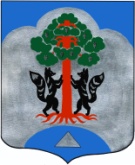 АдминистрацияМуниципального образования Сосновское сельское поселениемуниципального образования Приозерский  муниципальный районЛенинградской области  ПОСТАНОВЛЕНИЕ                   18 июля  2018 года                                                                            № 549         В целях исполнения полномочий, предусмотренных Федеральным законом от 06.10.2003 № 131-ФЗ «Об общих принципах организации местного самоуправления в Российской Федерации»  по организации в границах поселения теплоснабжения населения, повышения эффективности управления муниципальным имуществом, обеспечения комплексного подхода по разрешению  технических и экономических вопросов, связанных с развитием и эксплуатацией объектов социально значимой системы централизованного теплоснабжения на территории муниципального образования Сосновское сельское поселение муниципального образования Приозерсикий муниципальный района Ленинградской области, в соответствии с Гражданским кодексом Российской Федерации, Федеральным законом от 14 ноября 2002 г. № 161-ФЗ «О государственных  и муниципальных унитарных предприятиях», Федеральным законом от 27.07.2010 N 190-ФЗ "О теплоснабжении", Уставом муниципального образования Сосновское сельское поселение муниципального образования Приозерский муниципальный район Ленинградской области, администрация постановляет:Создать муниципальное унитарное предприятие «Теплосеть Сосново» муниципального образования Сосновское сельское поселение муниципального образования Приозерский муниципальный район Ленинградской области,  сокращенное наименование  - МУП «Теплосеть Сосново». Определить, что учредителем унитарного предприятия является администрация муниципального образования Сосновское сельское поселение муниципального образования Приозерский район Ленинградской области.Начальнику финансово – экономического отдела (Гермониной Н.Н.)Предусмотреть в бюджете муниципального образования Сосновское сельское поселение муниципального образования Приозерский муниципальный район Ленинградской области денежные средства в размере 100 000 (сто тысяч) рублей в качестве уставного капитала.Определить основным направлением деятельности унитарного предприятия «Теплосеть Сосново» муниципального образования Сосновское сельское поселение муниципального образования Приозерский муниципальный район Ленинградской области является содержание и эксплуатация имущества инженерно-технического обеспечения в сфере теплоснабжения на территории муниципального образования Сосновское сельское поселение муниципального образования Приозерский муниципальный район Ленинградской области. Установить, что целями деятельности унитарного предприятия являются удовлетворение общественных потребностей в результате оказания услуг по теплоснабжению, по обеспечению населения горячей водой и получение прибыли.Установить Предметом деятельности унитарного предприятия - выполнение работ, производство продукции, оказание услуг по теплоснабжению, строительству, реконструкции, ремонту и техническому перевооружению теплотехнического оборудования, сооружений теплового хозяйства, котельных, транзит тепловой энергии. Утвердить Устав муниципального унитарного предприятия «Теплосеть Сосново» муниципального образования Сосновское сельское поселение муниципального образования Приозерский муниципальный район Ленинградской области согласно Приложению № 1 к настоящему постановлению.Обеспечить государственную регистрацию муниципального унитарного предприятия «Теплосеть Сосново» муниципального образования Сосновское сельское поселение муниципального образования Приозерский муниципальный район Ленинградской области в установленном порядке.Контроль за исполнением настоящего постановления оставляю за собой.Глава администрацииМО Сосновское сельское поселение:                                     С.М. Минич Разослано:Дело – 3, ФНС – 2, МУП «Теплосеть Сосново»О создании муниципальногоунитарного предприятия«Теплосеть Сосново» муниципального образованияСосновское сельское поселение муниципального образования Приозерский муниципальный район Ленинградской области